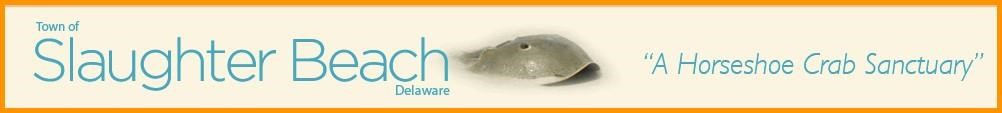 Town of Slaughter Beach Public Notice  Regular Town Council Meeting – March 13, 2023 7:00PM The Town Meeting will be held in person at 359 Bay Avenue, in the Slaughter Beach Fire  Department Dining Hall, and via Zoom Town Manager is inviting you to a scheduled Zoom meeting. https://us06web.zoom.us/j/9566893059?pwd=eDVTVEZOMys5WjBhL0RzM0xIZXRudz09 Meeting ID: 956 689 3059 Passcode: 551731 Find your local number: https://us06web.zoom.us/u/kbU6ZNfLSX All Slaughter Beach residents and members of the public are invited to attend.  (Please be advised that this agenda is subject to amendments including additional or deleted items, including Executive Sessions but only additional items of an emergency nature (29 Del. C @ 10004 (e)(1) or with notice at least 6 hours in advance of the meeting and only for items that may not be reasonably deferred to a later meeting). Agenda items may be considered out of sequence.   ORDER OF BUSINESS Call meeting to order – 7:00pm Welcome and announcements Danielle Swallow will make final presentation for WIIN (Waterways Infrastructure Investment Network)Approval of the February 13, 2023, Town Council Meeting Minutes Approval of the March 13, 2023, Town Council Meeting AgendaReading of correspondence Reports:  Pratt Consulting Report – Tony PrattMemorial Fire Company Report – Bill TobinTreasurer Report – Joanne Plescia Tax Collector Report – Joanne PlesciaBuilding Enforcement Officer/Floodplain Administrator – Ben Monastero  Mayoral and Council updates  Sussex County Association of Towns “SCAT” - Bob Wood   Agenda Page 2Slaughter Beach http://slaughterbeach.delaware.gov/Old Business:  Grants  Univ of Delaware Sea Grant oyster larvae nursery – no newsOPRT (Outdoor, Parks, Recreation & Trails) – Joanne Plescia Seaside Envoy program/Smart911 – Harry WardState Police – speed tracking, enforcement – Bob WoodSussex County / Slaughter Beach sewer district – Bob Wood Seaside Envoy program – no newsDebris on the beach, clean up ongoing – Bob WoodPhragmites treatment and permission formUpcoming Events Town Council Meeting April 10, 2023, at 7:00 pm via zoom and in person Open Forum Discussion Adjournment Prepared by:  Julia Geha Posted and published:  March 6, 2023